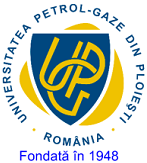 UNIVERSITATEA PETROL-GAZE                               ANEXA Nr.2	DIN PLOIEŞTI  STUDENŢI ANI MARI FACULTATEA........................................................AVIZ ADMINISTRATORPentru studenţii care au locuit în cămin.......luniDA/NU                      AdministratorNr.înregistrare............../……………								Direcţia General Administrativă							Serviciul socialCERERE DE PRECAZARE,Subsemnatul/subsemnata ............................................student/masterand la Facultatea.........................................,specializarea..............................................,anul.......,grupa................,cu taxă/fără taxă de studii, cu domiciliul stabil în localitatea........................................,strada......................................................, nr...........,bloc............,scara...........,etaj.........,ap.........,judeţul....................................,telefon.............................., posesor al actului de identitate seria..............., nr.........................,eliberat de............................................................,la data de............................CNP.........................................................,vă   rog să aprobaţi cazarea mea în căminele studenţeşti în anul universitar .................................Menţionez că în anul universitar ...............................am locuit în căminul.........camera........în perioada..............................şi nu (am)datorii la plata regiei de cămin şi la energia electrică.În anul universitar ..................................... , doresc să locuiesc în căminul nr...............camera..................            DATA                                                                        SEMNATURA STUDENT,COMISIA DE CAZARERepartizat la căminul nr.........camera.......Cererea se transmite  pe mailul administratorului  